Stichting de SportwereldJaarverslag 2017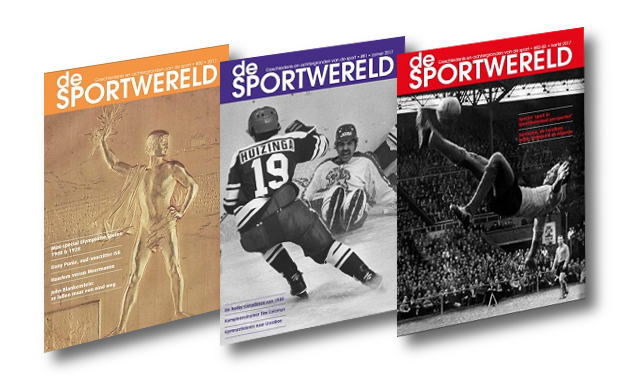 1. Voorwoord Het jaar 2017 werd voor de Stichting afgesloten met een droevig bericht. Het overlijden van Anthony (Ton) Bijkerk op 7 december. Door zijn vele naspeuringen naar Nederlandse deelnemers aan de moderne Olympische Spelen leverde hij een belangrijke bijdrage aan de geschiedenis ervan. Die legde hij vast in drie edities (2004, 2008 en 2012) van het vuistdikke naslagwerk Olympisch Oranje. Ook aan het magazine de Sportwereld leverde hij enkele bijdragen. Internationaal vergaarde hij veel waardering als Secretary-General van de International Society of Olympic Historians.De door velen – waaronder de Stichting – toegejuichte benoeming van Marjet Derks in 2016 tot hoogleraar sportgeschiedenis aan de Radboud Universiteit, betekende voor haar het terugtreden als bestuurslid. Ook nam de Stichting afscheid van bestuurder Daniël Rewijk. Een aderlating die gelukkig niet lang daarna door de benoeming van Martin Brester, Erik van Lakerveld en Ernest Verhees gecompenseerd kon worden. In dit verslagjaar vond een afscheidssymposium voor erelid Nico van Horn plaats. Daarin werd het thema ‘sport in (post)koloniaal perspectief’ belicht. De inhoudelijke opzet werd door de Stichting – met name Wilfred van Buuren – ingevuld. Nico was tot zijn pensionering archivaris bij het Koninklijk Instituut voor Taal-, Land- en Volkenkunde (KITLV) te Leiden dat hem dit symposium aanbood. De bijdragen aan dit symposium werden gebundeld in een dubbelnummer (#82-83) van magazine de Sportwereld. De belangstelling voor sportgeschiedenis in ons land is groot. Dat moge blijken uit het feit dat schrijver Auke Kok voor 1936 – wij gingen naar Berlijn de Nico Scheepmaker Beker (prijs voor het beste sportboek) kreeg toegekend. Ook op tv is er regelmatig aandacht voor sportgeschiedenis. De programma’s van Andere tijden sport trekken gemiddeld zo’n half miljoen kijkers per uitzending.Jammer genoeg kan de Stichting niet ten volle van die aandacht profiteren. Het aantal abonnees blijft weliswaar redelijk constant maar de kosten voor de productie van de papieren versie slurpen vrijwel alle inkomsten op. Reden voor het bestuur om het komende jaar hiermee aan de slag te gaan.Fons Kemper (voorzitter ad interim)2. Zakelijke gegevensNaam: Stichting de Sportwereld Oprichtingsdatum: 22 juni 1995Adresgegevens: Postbus 9103, 6500 HD Nijmegen (t.a.v. A. Haverkamp)E-mail: info@desportwereld.nlWebsite: www.desportwereld.nlTwitter: @De_Sportwereld Bankrelatie: Rabobank Uitgeest (IBAN: NL23 RABO 0152 1096 09) Kamer van Koophandel: 412151423. BestuurHet bestuur van Stichting de Sportwereld bestond op 1 januari 2017 uit de volgende leden:Voorzitter ad interim: Fons KemperSecretaris: Aad HaverkampPenningmeester: Jelle ZondagLid: Jurryt van de VoorenLid: Marjet Derks (gestopt per 14 september 2017)Lid: Daniël Rewijk (gestopt per 14 september 2017)Het bestuur van Stichting de Sportwereld bestond op 31 december 2017 uit de volgende leden:Voorzitter ad interim: Fons KemperSecretaris: Aad Haverkamp Penningmeester: Jelle Zondag Lid: Jurryt van de Vooren Lid: Erik van Lakerveld (per 22 november 2017)Lid: Martin Brester (per 22 november 2017)Lid: Ernest Verhees (per 22 november 2017)Geen deel uitmakend van het bestuur, wel actief voor de stichting:Projectcoördinator: Wilfred van BuurenWebmaster: Gerard van den HoutenHet bestuur vergaderde in 2017 op 2 maart, 1 juni, 14 september, 9 oktober en 22 november.4a. Balans per 31 december 20174b. Resultaatrekening 2017 (1 januari – 31 december 2017)5. Speciale projecten en medewerkingDe belangrijkste activiteit van Stichting de Sportwereld in 2017, behalve het uitgeven van het magazine, was de in het voorwoord reeds genoemde mede-organisatie van het afscheidssymposium van Nico van Horn. In samenwerking met Nico’s werkgever KITLV organiseerde de stichting op 10 mei in Leiden een symposium met als thema ‘sport in (post)koloniaal perspectief’. Verschillende sprekers, onder wie Cees Klapwijk (Koninklijke Bibliotheek) en de (oud-)bestuursleden van Stichting de Sportwereld Marjet Derks, Daniël Rewijk, Aad Haverkamp en Nico van Horn belichtten dit thema vanuit verschillende invalshoeken. In het najaarsnummer van het magazine werden deze bijdragen bovendien gebundeld. De bijeenkomst werd door een kleine vijftig mensen bezocht.Vermeldenswaardig is tevens de uitreiking van de Zilveren Anjer voor erelid en oud-voorzitter van de stichting Pieter Breuker, op 14 juni 2017. Breuker, die sinds de oprichting van De Sportwereld in 1995 betrokken is bij de stichting en het magazine, ontving die onderscheiding voor zijn bijdrage aan de ontwikkeling van de sportgeschiedenis en kaatsgeschiedenis in het bijzonder. 6. WebsiteOp 24 januari 2017 is de nieuwe website van de stichting online gegaan, gehost door KeurigOnline. In vergelijking met de oude website is er veel veranderd, zowel qua uiterlijk als qua inhoud. De site wordt nu veel meer dan in het verleden ingezet rondom de publicatie van nieuwe edities van het magazine, onder andere door artikelen uit het magazine in de vorm van longreads aan te bieden op de site. Desalniettemin kunnen verschillende onderdelen van de site nog worden geoptimaliseerd.In 2017 is de site 128.660 keer bezocht door 26.888 unieke bezoekers. Daarbij valt op dat met name enkele longreads (‘Drie Rotterdamse zeilers en een Haagse schermer’ en ‘Voor volk en vaderland met de Neder-Canadezen’) goed worden bekeken.7. MagazineNet als in 2015 en 2016 werd de redactie in 2017 gevormd door Jan Luitzen, Wim Zonneveld, Pascal Delheye en Marnix Koolhaas. Zij hebben dit jaar weer drie mooie nummers, waarvan één dubbelnummer, gemaakt. Rondom de publicaties hebben redactie en bestuur samengewerkt om die te promoten. Dit gebeurde onder andere in de vorm van persberichten die werden verstuurd naar journalisten en andere potentieel geïnteresseerden.Het eerste nummer (#80) van 2017 verscheen in februari. In deze editie vormden de Olympische Spelen een klein subthema. Rixt Jonkman reconstrueerde de verschijning van de film over de Olympische Spelen van 1928, terwijl Henk Mees en Wim Zonneveld artikelen schreven over de eerste Nederlandse deelnemers aan de Olympische Spelen, die van 1900. Deze laatstgenoemde bijdragen verschenen als longread op de website. Zonneveld, de biograaf van Klaas Pander, beschreef in dit nummer ook een interview met Pander uit 1937. Theo Bollerman schreef een artikel over de grondlegger van de Haagse Akademie voor Lichamelijke Opvoeding (HALO), Wilfred van Buuren recenseerde de biografie over John Blankenstein en Daniël Rewijk vergeleek twee sporttentoonstellingen met elkaar. Pascal Delheye interviewde tenslotte Dany Punie, de oud-voorzitter van het Vlaams Instituut voor Sportbeheer en Recreatiebeleid (ISB). Ook in dit nummer was er uiteraard plaats voor de vaste rubrieken van Jurryt van de Vooren (column), Onno Kosters (gedicht) en Wilfred van Buuren (publicaties sportliteratuur).Het tweede nummer (#81) van 2017 verscheen in juni. Vrijwel alle bijdragen in deze editie gingen over teamsporten, met behoud van de nodige diversiteit. Thijmen Tiersma schreef een artikel over een reis naar Lissabon die een groep Nederlandse gymnastes in 1953 ondernam om geld in te zamelen voor slachtoffers van de watersnoodramp. Gijsbert Oonk schreef een bijdrage over de Neder-Canadese ijshockyers die in 1980 deelnamen aan de Olympische Winterspelen in Lake Placid. Dit artikel verscheen als longread op de website. Wilfred van Buuren reflecteerde op het afscheidssymposium voor Nico van Horn en Theo Bollerman schreef een biografisch artikel over de Engelse coach Tim Coleman. Ook in dit nummer was er uiteraard plaats voor de vaste rubrieken van Jurryt van de Vooren (column), Onno Kosters (gedicht) en Wilfred van Buuren (publicaties sportliteratuur).Het derde en laatste nummer (#82-83) van 2017, verschenen in november, was een dubbelnummer rondom het thema Sport in (post)koloniaal perspectief. Hierin waren de verschillende bijdragen op het symposium, aangevuld met enkele andere artikelen over dit thema, gebundeld. Marjet Derks schreef een inleidend en historiografisch artikel over het hoofdthema. Jelle Zondag schreef over de deelname van Nederlands-Indië aan de Olympische Spelen van het Verre Oosten in 1934, Niek Pas over de onbekende geschiedenis van watersporten in Algerije en Cees Klapwijk over de Hall of Fame in Suriname. Aad Haverkamp beschreef de representatie van de Surinaamse ‘kabel’ in Nederlandse media, Nico van Horn zelf ging in zijn bijdrage in op militaire sportbeoefening in Indonesië ten tijde van de dekolonisatie en Wim Zonneveld en Jan Luitzen schreven een artikel over Henri ‘de Baab’ van Warmelo. Gerard van den Houten liet Arie Heijstek, oud-voorzitter en archivaris van de Dordrechtsche Football Club (DFC) aan het woord over zijn collector’s items. Daniël Rewijk plaatste enkele kanttekeningen bij de Hard Gras-special ‘Kicksen en Wickets’ die redactieleden Jan Luitzen en Wim Zonneveld dit jaar maakten. Ook in dit nummer was er uiteraard plaats voor de vaste rubrieken van Jurryt van de Vooren (column), Onno Kosters (gedicht) en Wilfred van Buuren (publicaties sportliteratuur).Vormgeving, druk en verzending zijn ook in 2017 verzorgd door Sportservice Nederland. 8. LedenOp 31 december 2017 had de stichting 152 leden (139 particulieren en 13 instellingen). Dit is een bescheiden stijging van acht ten opzichte van 2016 (13 leden zegden hun lidmaatschap op terwijl 21 nieuwe leden zich aanmeldden). Naar aanleiding van de Sportwereld #82-83 zijn bezoekers van het symposium aangeschreven om het nummer eenmalig af te nemen. In totaal vier mensen zijn hier op ingegaan; daarnaast nam een van de auteurs vijf losse nummers af.In 2017 heeft de penningmeester de leden die nog niet betaalden door middel van automatische incasso aangeschreven met het verzoek om dit wel te doen. Acht leden hebben hier positief op gereageerd.DebetCreditLopende rekening (Rabobank)Spaarrekening (Rabobank)Debiteuren4.555,598,10250,00Crediteuren1800,00Totaal4.811,69Totaal1.800,00Eigen vermogen3.011,69OpbrengstenUitgavenContributieLosse verkoopAdvertenties Sponsoring 3.939,00280,00400,00650,00Productie/verzending magazineRabobankNieuwe website (eenmalig)Hosting websiteMarketing (flyers)Congres Nico van Horn (incl. cadeau)Vergadering Bar Beton2.162,00171,94465,85101,0451,3662,39200,00Totaal5.269,00TotaalResultaat (positief)3.214,582.054,42